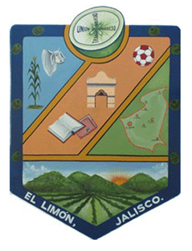                                  H. AYUNTAMIENTO EL LIMON JALISCO                      PATRIMONIO MUNICIPAL 2018-2021                                                        OFICIAL MAYOR OFICINA OFICIAL MAYORDescripción del Bien No. De InventarioUbicación ValorEstado Físico             OFICINA OFICIAL MAYORMueble de 5 divisiones color negro madera comprimidaOFM-1821-0001Presidencia$ 500( r )OFICINA OFICIAL MAYOREscritorio de madera comprimida color negro y color maderaOFM-1821-0005Presidencia$ 800( r )OFICINA OFICIAL MAYORNumero libreOFM-1821-0039Presidencia$ 100OFICINA OFICIAL MAYORMonitor hp color negro S/N CNN5021776OFM-1821-0009Presidencia$ 250( r )OFICINA OFICIAL MAYORCPU color negro  LANIX modelo: TITÁN HX 4260EOFM-1821-0003Presidencia$ 350( r )OFICINA OFICIAL MAYORBote de basura color negro  de plásticoOFM-1821-0004Presidencia$ 25( r )OFICINA OFICIAL MAYORTeclado color negro S/N1760692014877OFM-1821-0015Presidencia$ 70( r )OFICINA OFICIAL MAYOREmicador color gris No. serie  QAG1503OFM-1821-0061Presidencia$ 120( r )OFICINA OFICIAL MAYORMueble de madera de 2 cajones  color maderaOFM-1821-0013Presidencia$ 700( r )OFICINA OFICIAL MAYORImpresora brother /N63766H5H979338OFM-1821-0058Presidencia$ 1200( r )OFICINA OFICIAL MAYORSello de madera OFICINA OFICIAL MAYOROFM-1821-0022Presidencia$ 150( r )OFICINA OFICIAL MAYORMueble de metal con base de madera –color gris con 4 ruedasOFM-1821-0032Presidencia$ 100( r )OFICINA OFICIAL MAYORImpresora marca Samsung Modelo L¿ML-1660  Monochrome laser printerOFM-1821-0065Presidencia$ 400( r )OFICINA OFICIAL MAYORRegulador de 8 entradas N.S:19070203 XPOWEROFM-1821-0026Presidencia$ 120( r )OFICINA OFICAL MAYOREngrapadora color negro MAEOFM-1821-0046Presidencia$ 30( r )OFICINA OFICIAL MAYORPerforadora de metal color Gris – NegroOFM-1821-0057Presidencia $ 35( r )OFICINA OFICIAL MAYORRatón color negro marca HPOFM-1821-0038Presidencia $ 30( r )OFICINA OFICIAL MAYORFoliador sello numéricoOFM-1821-0049Presidencia $ 40( b )OFICINA OFICIAL MAYORNUMERO LIBREOFM-1821-0041Presidencia OFICINA DE TESORERIASilla de escritorio de plástico con ruedas forros de color caféOFM-1821-0039PRESIDENCIA $250.00(r) OFICINA DE TESORERIAsilla de escritorio de platico con ruedas forros color tinto de telaOFM-1821-0002PRESIDENCIA$30.00(r) 